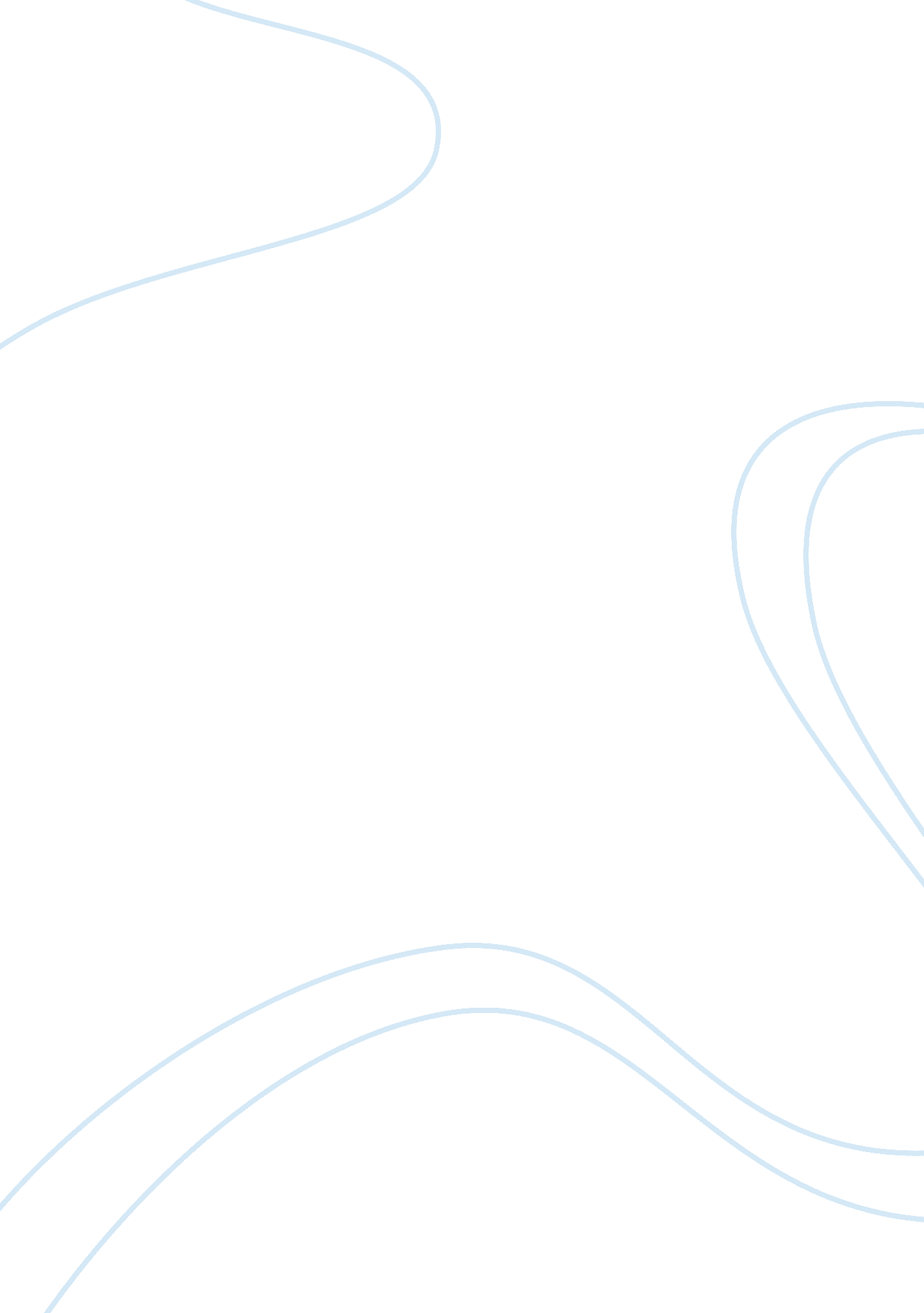 Reading strategies worksheetEducation, Teaching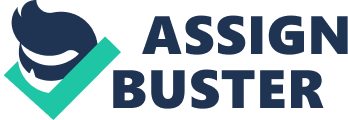 Reading Strategies Worksheet • How do you currently approach the weekly readings in the course? I approach the weekly readings with a lot of energy so that when I read the material it stays fresh in my mind. I also like to take notes as I read highlighting the main points in each paragraph. I approach my readings as if it were my job and take the information provided very seriously. I look at is as the tools to my trade and to not fully comprehend the text means that I can’t fully accomplish my goal of getting a degree. How might you incorporate three of the suggestions covered this week into your study time? I could incorporate some of the suggestions given to me by previewing my text. This could help tremendously because it helps you to get a view of what it is you are about to read and helps with recognizing things you already know. Another strategy is marking my textbook. This can help by letting me reference my notes rather than read through the entire material over again. One final strategy I could incorporate is readings in time blocks. This helps me to focus more on what I am reading so that I can keep the information I gain fresh in my mind. • How might this plan help you accomplish your readinggoals? This plan could help me accomplish my reading goals by helping me to focus and comprehend more. Also by increasing my reading level. This plan could help me to be more of a conscious reader and not just one who reads material and doesn’t retain any of the information. This can also be helpful by letting me skim over the text due to my note taking and mapping. 